برگ راهنمای درس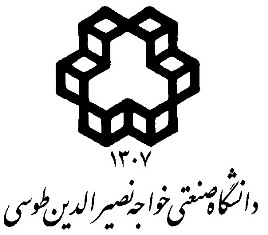 عنوان درس:      فتوگرامتری تحلیلی                     تعداد واحد:         3                           نام استاد: محمد جواد ولدان زوجمطالبی که هر هفته در کلاس مورد بحث قرار خواهد گرفت (به همراه شماره صفحات مربوط از مرجع)فعالیت های عملیسال تحصیلی 98 - 1397، نیمسال  اولسال تحصیلی 98 - 1397، نیمسال  اولدانشکده مهندسی نقشه برداریپست الکترونیک: valadanzouj@kntu.ac.irزمان تدریس: دوشنبه 10:30 تا 12سه شنبه 10:30 تا 12کارشناسان درس:                پست الکترونیک:                                                 تلفن:خلاصه درس و هدف آن:هدف از این درس ارائه راه حلهای ریاضی برای مشکلات موجود در فتوگرامتری در رابطه با استخراج کمی از تصاویر استاتیک (بطور خاص) و دینامیک (کلیات) میباشد.مرجع اصلی:Analytical Photogrammetry, S. K. Ghosh. 2nd Edition, Publisher, Pergamon Press, 1988.Manual of Photogrammetry, 6th Edition, ASPRS Edition, 2013.مراجع کمک درسی:ارزشیابی:فعالیت عملی:  %          15      آزمون میان ترم: %    25          آزمون نهایی: %      50     سایر: % 10هفتهعنوانشرحمنبع1تعاریف و مفاهیم اولیه فتوگرامتری تحلیلی، سیستمهای مختصات تصویری، توجیه داخلی تحلیلی2سیستمهای مختصات زمینی (ژئوسنتریک، کارتزین و غیره)، سیستم مختصات مدل3مدلهای ریاضی دو بعدی45آزمون میان ترم (1)6مدلهای ریاضی سه بعدی غیرپارامتریک7پالایش تصویر8ماتریسهای دوران در فتوگرامتری، مدلهای ریاضی پارامتریک (شرط همخطی)، ترفیع و تقاطع فضائی9معادلات خودواسنجی (self-calibration)10آزمون میان ترم (2)11توجیه نسبی و مطلق تحلیلی12آموزش برنامه معادلات:ترفیع فضایی، تقاطع فضایی، توجیه نسبی، توجیه مطلق13مبانی فتوگرامتری آنی، GPS/INS فتوگرامتری14مقدمای بر مدلهای ریاضی برای تصاویر با هندسه پویا15آزمون نهایی-تمرین و سمینارحل معادلات ریاضی (5 تمرین) که هرکدام به طور متوسط 4 روز کاری زمان نیاز دارند. پروژهبرنامه نویسی معادلات آموزش داده شده در متلب که انجام آنها حدوداً یک ماه برای دانشجو زمان نیاز دارد. سایر